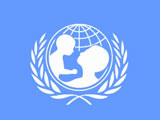 Основополагающие документыПрава ребёнка — свод прав детей, зафиксированных 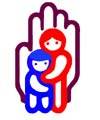 в международных документах по правам ребёнка. Согласно Конвенции о правах ребёнка, ребёнок — это лицо, не достигшее восемнадцати лет.На международном и национальном уровне существует множество специальных актов о правах ребёнка. Основным актом о правах ребёнка на международном уровне является Конвенция о правах ребенка (Нью-Йорк, 20 ноября 1989 г.) —  это документ состоит из 54 статей, детализирующих индивидуальные права юных граждан в возрасте от рождения до 18 лет на полное развитие своих возможностей в условиях, свободных от голода и нужды, жестокости, эксплуатации и других форм злоупотреблений. Все права, входящие в Конвенцию, распространяются на всех детей. Основным актом о правах ребёнка в России является Федеральный закон от 24 июля 1998 г. N 124-ФЗ «Об основных гарантиях прав ребёнка в Российской Федерации».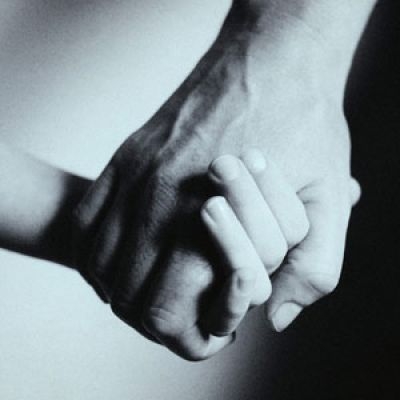 Документы и замечания к Конвенции ООН по правам детей:Конвенция о правах ребенка (принята Генеральной Ассамблеей ООН 20.11.1989)Факультативный протокол к Конвенции о правах ребенка, касающийся участия детей в вооруженных конфликтах. Цели образования (замечание общего порядка № 1 (2001))Роль независимых национальных правозащитных учреждений в деле поощрения и защиты прав ребенка (замечания общего порядка № 2 (2002))ВИЧ/СПИД и права ребенка (замечания общего порядка № 3 (2003))Здоровье и развитие подростков в контексте Конвенции о правах ребенка (замечания общего порядка № 4 (2003 год))Общие меры по осуществлению Конвенции о правах ребенка (замечание общего порядка № 5 (2003))Обращение с несопровождаемыми и разлученными детьми за пределами страны их происхождения (замечание общего порядка № 6 (2005))Осуществление прав ребенка в раннем детстве (замечание общего порядка № 7 (2005))Право ребенка на защиту от телесных наказаний и других жестоких или унижающих достоинство видов наказания (замечание общего порядка № 8(2006))Права детей-инвалидов (замечание общего порядка № 9 (2006))Права детей нужно соблюдать и охранять.